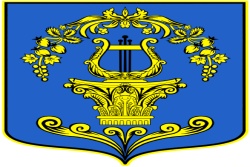 СОВЕТ ДЕПУТАТОВ МУНИЦИПАЛЬНОГО ОБРАЗОВАНИЯТАИЦКОЕ ГОРОДСКОЕ ПОСЕЛЕНИЕГАТЧИНСКОГО МУНИЦИПАЛЬНОГО РАЙОНА ЛЕНИНГРАДСКОЙ ОБЛАСТИРЕШЕНИЕОт  06 сентября  2019 года               	                                                          №  36Об    исполнении      бюджетамуниципального образования Таицкое городское  поселениеза 1 полугодие 2019 годаВ соответствии со ст. 28 Федерального закона от 06.10.2003 №131-ФЗ «Об общих принципах организации местного самоуправления в Российской Федерации», Бюджетным кодексом Российской Федерации, Уставом МО Таицкое городское поселение, Положением «О бюджетном процессе в муниципальном образовании Таицкое городское поселение, утвержденным решением совета депутатов МО Таицкое городское поселение от 25.11.2016 № 39, совет депутатов МО Таицкое городское поселениеР Е Ш И Л:       1.Принять к сведению Отчет об исполнении бюджета муниципального образования Таицкое городское  поселение за 1 полугодие 2019 года:- по доходам в сумме - 26 764,46 тыс. рублей; - по расходам в сумме - 23 443,77 тыс. рублей с превышением доходов над  расходами (профицит бюджета муниципального образования Таицкое городское  поселение) в сумме 3 320,69 тыс. рублей, со следующими показателями:по источникам внутреннего финансирования дефицита бюджета муниципального образования Таицкое городское поселение за 1 полугодие 2019 года  согласно приложению № 1;по доходам бюджета муниципального образования Таицкое городское поселение за 1 полугодие 2019 года согласно приложению № 3;по межбюджетным трансфертам, получаемых из других бюджетов в бюджет муниципального образования Таицкое городское поселение за 1 полугодие 2019 года согласно приложению № 5;по распределению расходов бюджета муниципального образования Таицкое городское поселение за 1 полугодие 2019 года  по разделам и подразделам функциональной классификации расходов бюджетов Российской Федерации согласно приложению № 8;по распределению бюджетных ассигнований по разделам и подразделам, целевым статьям (муниципальным программам и не программным направлениям деятельности), видам расхода классификации расходов, бюджетов бюджета муниципального образования Таицкое городское поселение за 1 полугодие 2019 года  согласно приложению № 8.1;по исполнению ведомственной структуры расходов бюджета муниципального образования Таицкое городское поселение по разделам, подразделам, целевым статьям и видам расходов классификации расходов за 1 полугодие 2019 года согласно приложению № 10;по распределению бюджетных ассигнований на реализацию  муниципальных программ бюджета муниципального образования Таицкое городское поселение за 1 полугодие 2019 года согласно приложению № 12;           2. Сведения о численности муниципальных служащих органов местного самоуправления, работников муниципальных учреждений и затрат на их денежное содержание по муниципальному образованию Таицкое городское поселение на 01.07.2019 года согласно приложению № 7.                 3. Настоящее решение подлежит опубликованию в официальном периодическом печатном издании поселения- газете «ТАИЦКИЙ ВЕСТНИК», размещению на официальном сайте администрации муниципального образования Таицкое городское поселение в информационно-телекоммуникационной сети «Интернет»  и вступает в силу с момента его принятия. Глава муниципального образования			   В.А. Иванов